	Przedsiębiorstwo Wielobranżowe Mirosław Olejarczyk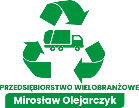 26-008 Górno, Wola Jachowa 94ANIP: 657 105 30 27 , REGON: 291128177               www.pwolejarczyk.plBiuro obsługi klienta: 15 821 35 96HARMONOGRAM WYWOZU ODPADÓW 2022SPÓŁDZIELNIA MIESZKANIOWA – BLOKI Odpady rozbiórkowe, budowalne oraz zużytą odzież należy oddawać wyłączenie do PSZOK. Punkt Selektywnej Zbiórki Odpadów Komunalnych w Gorzycach (PSZOK)Mieszkańcy Gminy Gorzyce bezpłatnie mogą oddawać odpady segregowane,   powstające w gospodarstwach domowych, do PSZOK zlokalizowanego w Gorzycach,                                               przy ul. Wrzawskiej 9PSZOK czynny we wtorki od 12.00 do 18.00 oraz piątki od 10.00 do 14.00Rodzaje przyjmowanych odpadów :papieru i tektury;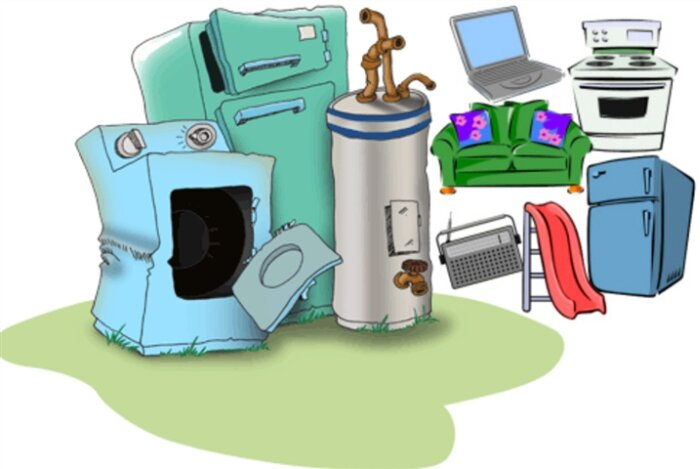 szkła;opakowań wielomateriałowych;tworzywa sztucznego;metali;bioodpadów; przeterminowanych leków i chemikaliów;zużytych baterii i akumulatorów;zużytego sprzętu elektrycznego i elektronicznego;mebli i innych odpadów wielkogabarytowych;zużytych opon;popiołu,odpady niebezpieczne;odpady budowlane i rozbiórkowe;odpady tekstyliów i odzieży;odpadów  niekwalifikujących  się  do  odpadów  medycznych  powstałych  w gospodarstwie domowym 
        w wyniku przyjmowania produktów leczniczych w formie  iniekcji  i  prowadzenia  monitoringu  poziomu  
        substancji  we  krwi,  w szczególności  igieł  i  strzykawek.Rodzaj odpadów  Częstotliwość odbioru odpadów  ODPADY KOMUNALNE Dwa razy w tygodniu Odpady prosimy wyrzucać tylko i wyłącznie do pojemników przeznaczonych na poszczególne odpady  SUROWCE WTÓRNE –                MAKULATURA, PLASTIK, SZKŁO, METALE Raz w tygodniu Odpady prosimy wyrzucać tylko i wyłącznie do pojemników przeznaczonych na poszczególne odpady  ODPADY BIODEGRADOWALNE – ODPADY KUCHENNE, ODPADY ZIELONERaz w tygodniu Odpady prosimy wyrzucać tylko i wyłącznie do pojemników przeznaczonych na poszczególne odpady  ZUŻYTY SPRZĘT ELEKTRONICZNY I ELEKTRYCZNY ODPADY WIELOGABARYTOWE, ZUŻYTE OPONY PRZETRMINOWANE LEKI25 luty31 maj30 sierpień29 listopad Odpady te można na bieżąco oddawać do PSZOK’u 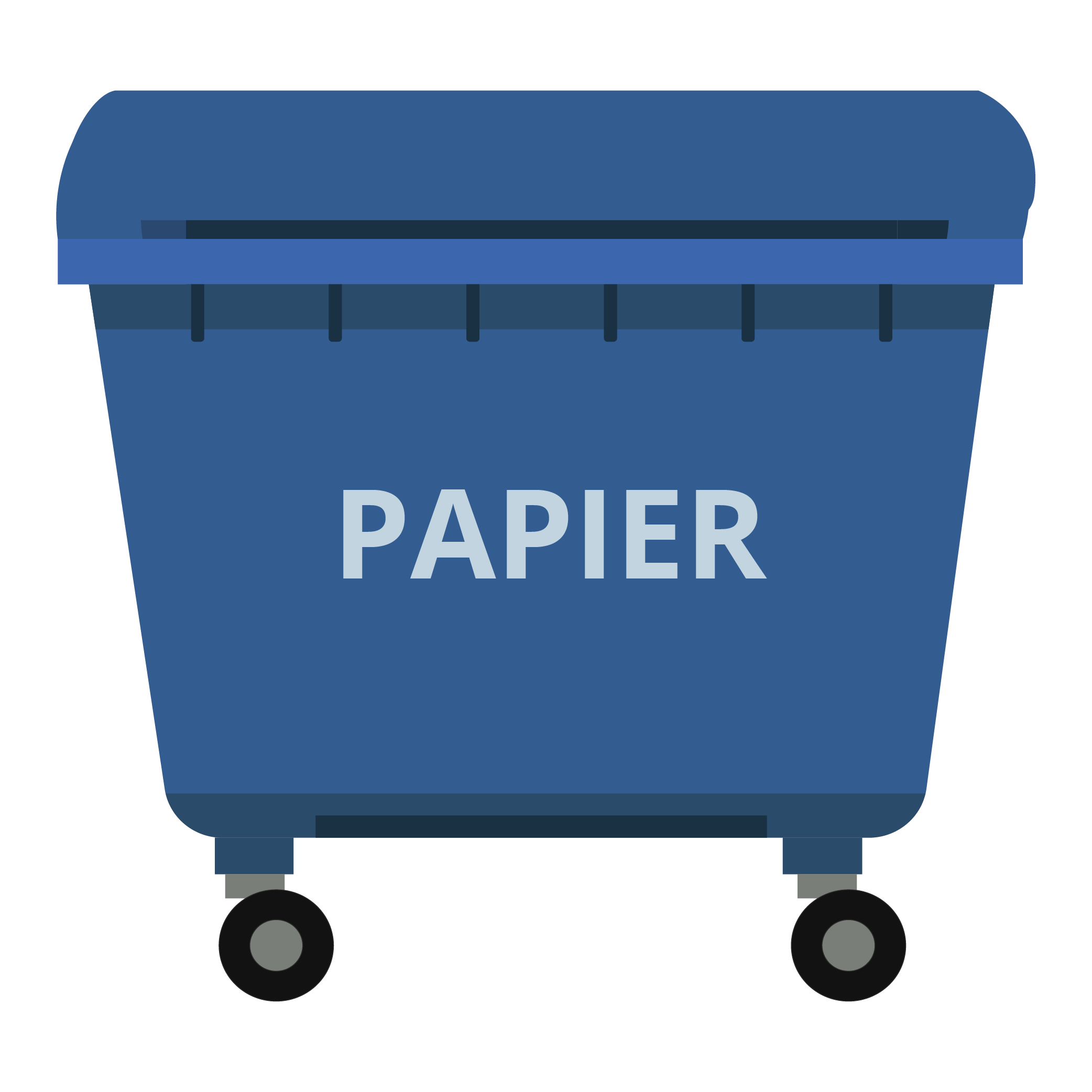 WRZUCAMYczasopisma, gazety, książki, zeszyty, prospektytorby papierowe, opakowania z papierupapier biurowy i szkolny, kartony i tekturęNIE WRZUCAMYartykułów higienicznych (np. pieluch, chusteczek)mokrego, zabrudzonegoi tłustego papieruopakowań po napojach, opakowań po nawozach, tapet, worków po cemencie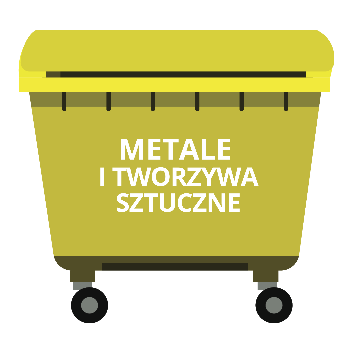 WRZUCAMYopakowania z plastiku po płynach i napojachplastikowe nakrętkifolię, reklamówkiopakowania po chipsach, makaronach itp.kartony po sokach i mleku bez zawartościopakowania z metalu (np. puszki po napojach lub konserwach)drobny złom żelazny i metaliNIE WRZUCAMYtworzyw piankowych i styropianuopakowań po farbach, nawozach sztucznych, środkach ochrony roślin, PCVopakowań po lekachsprzętu AGD i elektronicznegobateriiPamiętaj o zgnieceniu pustychbutelek i opakowań przed ich wyrzuceniem!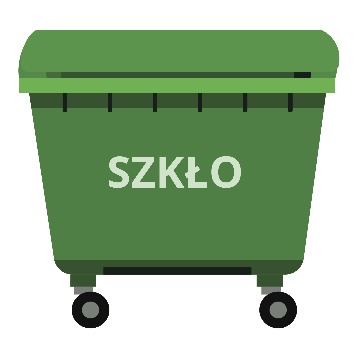 WRZUCAMYczyste butelki i słoiki szklane po napojach i żywnościczyste butelki po napojach alkoholowychczyste szklane opakowania po kosmetykachNIE WRZUCAMYluster,porcelany i ceramiki, fajansużarówek, lamp neonowychszkła okiennego i zbrojonegoszyb samochodowych, nakrętek, kapsli, korków z butelek i słoików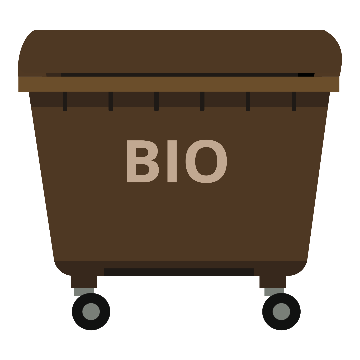 WRZUCAMYodpadki warzywne i owocowe 
(w tym obierki)resztki jedzenia, owoce, warzywafusy po kawie i herbacie, skorupki jajekrozdrobnione pędy i gałęzie drzew i krzewówskoszona trawa, liście, kwiaty, trociny i kora drzewNIE WRZUCAMYoleju jadalnegopłynnych odpadów kuchennychdrewna impregnowanegopłyt wiórowych i MDFodchodów zwierząt, kości zwierzątpopiołu, leków, innych odpadów komunalnych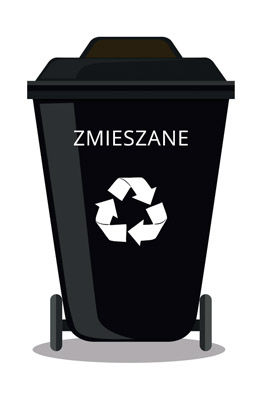 WRZUCAMYDo pojemnika z odpadami zmieszanymi należy  wrzucać wszystko to, czego nie można odzyskać w procesie recyklingu,
z wyłączeniem odpadów niebezpiecznych.NIE WRZUCAMYZakazuje się wrzucania popiołuPrzeterminowanych lekarstwZużytych świetlówek, żarówekOdpadów po żrących chemikaliach                                     ( np. środki ochrony roślin)Zużytego sprzętu RTV i AGD                  (tzw.elektroodpady)
